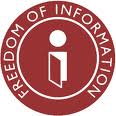 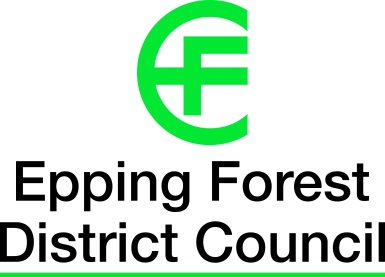 Freedom of Information – Response to RequestReference No.  FoI 393Set out below are details of a request for information held by the Council under the provisions of the Freedom of Information Act 2000 and the Council’s response.___________________How many people are employed to deal with FOI? The handling of freedom of information requests is part of the responsibility of approximately five officers of Epping Forest District Council on a regular basis. However, the Council employs no dedicated officers to handle freedom of information requests and such responsibilities are part of wider substantive roles;What is the budget for administering FOI? The Council makes no specific budget provision for the handling of freedom of information requests. Do you use case management software for FOI? If so, which one? The Council uses the Vuelio Cases system for the handling of freedom of information requests. Do you publish a disclosure log?The Council does not currently publish a disclosure log of its responses to freedom of information requests. 